Медицинский центр «ПРОФ ЛИДЕР»
ст.м. Добрынинская/Серпуховская, ул. Люсиновская, дом 27 стр.1БЭл.почта  client@proflider.org контактный телефон 8-495-005-32-21, 8-495-032-35-33НАПРАВЛЕНИЕ НА МЕДИЦИНСКУЮ КНИЖКУНАЛИЧНЫЙ РАСЧЕТОт: _______________________________________________Адрес организации: _________________________________Ф.И.О: _________________________________________________________________                                    (Ф.И.О. сотрудника, направляемого на медицинский осмотр)Оформления медкнижки: новая /продление (нужное подчеркнуть)Проведения вакцинации (нужное подчеркнуть):_____________________        __________________________________________________________________________________
Дата                                  ФИО, должность, подпись и расшифровка подписи руководителя
                                                                ООО Проф Лидер, ОГРН 1217700423368
ПРИ СЕБЕ ИМЕТЬ:
1. Паспорт
2. Направление
3. Медицинскую книжку (при наличии)4. Фото (матовая 3*4; при оформлении новой медицинской книжки)5. Сертификат прививок (при наличии)ДНИ И ЧАСЫ ПРИЕМА: БУДНИ   ПН-ПТ             
С 09.00 ДО 18.00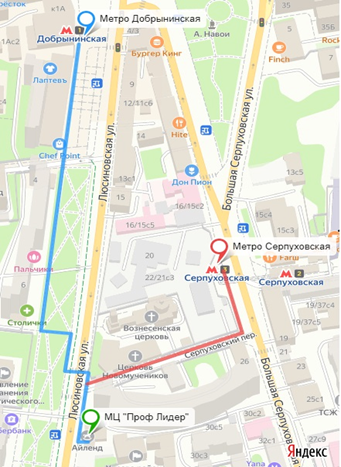 1. Периодическая гигиеническая аттестация8. Исследование на носительство стафилококка2. Флюорография 9. Исследование крови на брюшной тиф3. Осмотр терапевтом10. Исследование на возбудителей кишечных инфекций 4. Осмотр отоларингологом11. Исследование на гонорею (мазок)5. Осмотр стоматологом12. Исследование на яйца гельминтов и энтеробиоз6. Осмотр психиатром, психиатром - наркологом13. Взятие и исследование крови на ВИЧ7. Осмотр дерматовенерологом14. Напряженность иммунитета к кори, дифтерии1.Вакцинация против кори (ЖКВ) 4. Вакцинация против гепатита А 2. Вакцинация против дифтерии (АДС-М) 5. Вакцинация против дизентерии Зонне 3. Вакцинация против краснухи 6. Вакцинация против гепатита В